+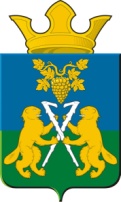 АДМИНИСТРАЦИЯ НИЦИНСКОГО СЕЛЬСКОГО ПОСЕЛЕНИЯСЛОБОДО-ТУРИНСКОГО МУНИЦИПАЛЬНОГО РАЙОНА СВЕРДЛОВСКОЙ ОБЛАСТИП О С Т А Н О В Л Е Н И ЕОт 01 ноября 2023 года                                                                                               с.Ницинское                                               № 113Об утверждении основных направлений бюджетной и основных направлений налоговой политики Ницинского сельского поселения на 2024 год и плановый период  2025 - 2026 годов         В соответствии со статьей 172 Бюджетного кодекса Российской Федерации, статьей 8 Положения о бюджетном процессе в  Ницинском сельском поселении, утвержденным решением Думы  Ницинского сельского поселения от  24.12.2021 № 312-НПА, в целях планирования основных направлений деятельности органов местного самоуправления и формирования проекта бюджета   Ницинского сельского поселения на 2024 год и плановый период 2025 -  2026 годов ПОСТАНОВЛЯЮ:1. Утвердить основные направления бюджетной и основные направления налоговой политики   Ницинского сельского поселения на 2024 год и плановый период 2025 – 2026 годов (приложение № 1).2. Постановление администрации Ницинского сельского поселения от 26.10.2022 № 113-НПА «Об утверждении основных направлений бюджетной и основных направлений налоговой политики в  Ницинском сельском поселении на 2023 год и плановый период  2024 - 2025 годов» считать утратившим силу.  3.  Опубликовать  настоящее постановление в печатном средстве массовой информации Думы и Администрации Ницинского сельского поселения «Информационный вестник Ницинского сельского поселения», а также обнародовать путем размещения на официальном сайте Ницинского сельского поселения (www.nicinskoe.ru).4. Контроль за исполнением настоящего постановления оставляю за                   собой.Глава  Ницинского сельского поселения                                                                   Т.А.Кузеванова     Приложение № 1 Постановление администрации Ницинского сельского поселенияот 01.11.2023  № 113Основные направления бюджетной политики иосновные направления налоговой политики   Ницинского сельского поселения на 2024 год и плановый период 2025 и 2026 годов          Основные направления бюджетной политики и основные направления налоговой политики   Ницинского сельского поселения на 2024 год и плановый период 2025 и 2026 годов подготовлены в соответствии с требованиями статьи 172  Бюджетного кодекса Российской Федерации.       Бюджетная и налоговая политика сельского поселения на среднесрочную перспективу по-прежнему обеспечивает преемственность целей и задач предыдущего планового периода и ориентирована, в первую очередь, на достижение стратегической цели - повышение качества жизни населения Ницинского сельского поселения за счет создания условий для обеспечения граждан доступными и качественными муниципальными услугами и обеспечения социальной защищенности.         Целью основных направлений бюджетной и налоговой политики является определение условий, используемых при составлении проекта бюджета  Ницинского сельского  поселения на 2024 год и плановый период 2025 и 2026 годов, подходов к его формированию, основных характеристик и прогнозируемых параметров, а также обеспечение прозрачности и открытости бюджетного планирования.
      Итоги реализации бюджетной и налоговой политики в 2022 году  и за 9 месяцев 2023 года         Основными итогами реализации основных направлений бюджетной политики и налоговой политики являются:        - обеспечение текущей сбалансированности и устойчивости бюджета сельского поселения, укрепление доходной части, формирование оптимальной структуры расходов бюджета, ориентированной на содействие социальному и экономическому развитию сельского поселения, реализацию полномочий органов местного самоуправления;         - осуществление работы, направленной на повышение собираемости платежей в бюджет сельского поселения, проведение работы с неплательщиками и должниками;         - привлечение в бюджет сельского поселения дополнительных межбюджетных трансфертов из областного бюджета;         - исполнение нормативной базы в сфере планирования и нормирования закупок товаров, работ услуг для обеспечения муниципальных нужд в соответствии с требованиями Федерального закона от 05.04.2013г. № 44-ФЗ «О контрактной системе в сфере закупок товаров, работ, услуг для обеспечения государственных и муниципальных нужд»;          - организация деятельности по муниципальному внутреннему финансовому контролю в соответствии с изменениями законодательства и муниципальных нормативных актов;        - обеспечение прозрачности и открытости муниципальных финансов, повышение доступности и понятности информации о бюджете, регулярное размещение в сети Интернет «Бюджета для граждан», проекта бюджета сельского поселения и отчета о его исполнении.Итоги реализации налоговой политики         Налоговая политика на территории муниципального образования направлена на обеспечение условий для полного и стабильного поступления в бюджет сельского поселения закрепленных налогов и сборов.          Доходы бюджета Ницинского сельского поселения в 2022 году составили 43 977,08 тыс. рублей или 100,24% к утвержденным годовым назначениям,  повысились   по сравнению с 2021  годом на 2 498,38 тыс. рублей. Налоговые и неналоговые доходы составили 4 592,37 тыс. рублей или 102,27 % к уточненному плану.       За 9 месяцев 2023 года  в бюджет Ницинского сельского поселения поступило  32 729,6 тыс. руб. (план выполнен на 72,51%), в том числе налоговых и неналоговых доходов 3 655,4 тыс. рублей. Выполнение по налоговым и неналоговым доходам составило  66,5 %.            Для обеспечения  сбалансированности и устойчивости бюджета сельского поселения администрацией Ницинского сельского поселения утверждены следующие постановления:           1. Постановление от 06.09.2022 № 95-НПА «Об утверждении Перечня налоговых расходов Ницинского сельского поселения», предусматривающее:      - перечень показателей для проведения оценки налоговых расходов Ницинского сельского поселения;   	- проведение оценки эффективности налоговых расходов установленных (планируемых к предоставлению) решениями  Ницинского сельского поселения.Итоги реализации бюджетной политики             Основными результатами реализации бюджетной политики в период 2022 года и 9 месяцев 2023 года стали:       сохранение сбалансированности и устойчивости бюджета;       повышение эффективности расходов через процедуру планирования и исполнения местного бюджета на основе муниципальной программы;       формирование муниципальных заданий на оказание муниципальных услуг (выполнение работ) бюджетным учреждением;        использование конкурентных способов размещения заказов на оказание услуг, осуществление закупок для обеспечения муниципальных нужд.       В целях обеспечения сбалансированности местного бюджета на постоянной основе проводилась работа по повышению доходного потенциала Ницинского сельского поселения на 2022 - 2024 годы, утвержденного постановлением администрации Ницинского сельского поселения от 04.07.2022 № 78.        Расходная часть бюджета за 2022 год  исполнена на 94,58 % или в сумме  42 659,73 тыс. рублей. По сравнению с 2021 годом расходная часть бюджета повысилась на 11,7 % или на 5009,7 тыс. рублей.         В структуре расходной части бюджета преобладают расходы на социально-культурную сферу (на культуру, социальную политику и физическую культуру) составили 35,5 %, расходы на жилищно-коммунальное хозяйство и национальную экономику 36,4%. Доля общегосударственных расходов в общем объеме составила 24,8%. Только около 3,3 % занимают расходы на  обеспечение национальной безопасности и национальную оборону.       Бюджет 2022 года был сформирован и исполнен в программно-целевом формате, на финансирование муниципальной программы «Социально-экономическое развитие Ницинского  сельского поселения на 2019 -2025 годы».         За 9 месяцев 2023 года бюджет муниципального образования по расходам исполнен в сумме 26 635,28 тыс. руб., или на 58,91%  к годовым бюджетным назначениям.         Приоритетными остались расходы, имеющие социальную направленность –  на поддержку отраслей социально-культурной сферы,  в том числе на культуру, социальную политику,  физическую культуру, образование 31,43% общего объема годовых бюджетных назначений.        Удельный вес расходов, направленных на решение общегосударственных вопросов, составил 28,14 % общего объема годовых бюджетных назначений.         На мероприятия в области жилищно-коммунальное хозяйства и национальной экономики 7 341 014,92 тыс. руб., или  27,56 % расходов бюджета. Традиционно 3,4 % занимают такие расходы, как обеспечение национальной безопасности, национальная оборона.            Продолжается реализация муниципальной программы «Социально-экономическое развитие Ницинского сельского поселения на 2019-2028 годы».           Формирование и исполнение бюджета, совершенствование бюджетного процесса проводилось в рамках требований Бюджетного кодекса Российской Федерации. Основные направления налоговой политикина 2024 год и плановый период 2025 и 2026 годов   	Основными направлениями налоговой политики в  сельском поселении в среднесрочной перспективе будет являться сохранение стабильных налоговых условий, повышение уровня собственных доходов бюджета, стимулирование развития налогового потенциала, урегулирование и снижение задолженности по платежам в бюджет, обеспечение рационального и эффективного использования муниципального имущества, повышение качества администрирования доходных источников.           В числе первоочередных мер по реализации данных направлений с учётом закрытости территории и преобладанием учреждений, оказывающих услуги населению, являются:        - обеспечение надёжности предпосылок, положенных в основу формирования доходной базы бюджета;         - организация работы по увеличению поступлений доходов в бюджет сельского поселения путём изыскания дополнительных резервов доходного потенциала;        - совершенствование методов налогового администрирования, повышение уровня ответственности главных администраторов доходов за качественное планирование и выполнение плановых назначений по доходам, урегулирование и снижение задолженности по обязательным платежам, обеспечение рационального и эффективного использования муниципального имущества;       - повышение уровня собираемости налогов;       - осуществление мероприятий по проведению претензионно - исковой работы с должниками перед бюджетом сельского поселения и по принятию мер принудительного взыскания задолженности;       - формирование перечня налоговых расходов, проведение ежегодной оценки эффективности налоговых льгот, установленных нормативными правовыми актами, с целью их оптимизации.            Для реализации данных задач необходимо продолжить проведение мероприятий:        - повышение эффективности контроля по администрированию доходов бюджета сельского поселения и улучшения качества работы с дебиторской задолженностью;         - осуществление контроля эффективности использования муниципального имущества, сданного в аренду, а также переданного в оперативное управление или хозяйственное ведение муниципальным учреждениям и предприятиям сельского поселения;         - проведение инвентаризации муниципального имущества с целью выявления неэффективно используемого имущества или использования не по целевому назначению, установления мер по перепрофилированию, продаже или предоставления в аренду;               - проведение анализа показателей эффективности использования и управления муниципальным имуществом за отчетный период для принятия эффективных решений по управлению и использованию муниципального имущества;         - активизировать работу по вовлечению в хозяйственный оборот неиспользуемых объектов недвижимости и земельных участков; - увеличить количество рейдов «мобильных групп» с целью выявления земельных участков, используемых гражданами и юридическими лицами без оформления в установленном порядке и не по назначению разрешенного вида использования земельного участка;         - усилить работу по вовлечению неучтенных объектов недвижимости и земельных участков, а также провести инвентаризацию и сверку земельных участков, принимать меры по обеспечению процедуры регистрации прав собственников на земельные участки и объекты недвижимости.         Реализация вышеперечисленных направлений налоговой политики позволит обеспечить сбалансированность бюджета сельского поселения в целях полного финансирования расходных обязательств, направленных на устойчивое социально-экономическое развитие сельского поселения.         Для обеспечения  сбалансированности и устойчивости бюджета сельского поселения администрацией  Ницинского сельского поселения утверждены следующие постановления:           1) постановление от 04.07.2022 № 78 «Об утверждении плана  мероприятий («дорожной карты»)  по повышению доходного потенциала   Ницинского сельского поселения на 2022-2024 годы»;       2) постановление от 30.06.2020 № 80а-НПА «Об утверждении Порядка формирования перечня налоговых расходов  Ницинского сельского поселения и оценки налоговых расходов  Ницинского сельского поселения.Основные направления бюджетной политикина 2024 год и плановый период 2025 и 2026 годов Основным приоритетом бюджетной политики является достижение  национальных целей развития Российской Федерации, определенных в Указе Президента Российской Федерации от 21 июля 2020 года № 474, и стратегических задач социально-экономического развития сельского поселения.Основными направлениями бюджетной политики в среднесрочной перспективе являются:1) обеспечение сохранения населения, здоровья и благополучия людей;2) содействие в развитии человеческого капитала;3) обеспечение создания комфортной и безопасной среды проживания граждан;4) рост уровня занятости в экономике, восстановление и развитие предпринимательства, повышение производительности труда и уровня реальной заработной платы;5) цифровая трансформация ключевых отраслей экономики, социальной сферы и государственного управления.	Развитие указанных основных направлений бюджетной политики сельского поселения предполагается за счет реализации следующих мер:      - обеспечение эффективности использования бюджетных ресурсов в целях решения приоритетных для сельского поселения задач, создание благоприятных и комфортных условий для проживания, повышение уровня и качества жизни населения;        - повышение качества и количества услуг, оказываемых населению органами местного самоуправления, казенными, бюджетными учреждениями и муниципальными унитарными предприятиями, с учетом особенностей проживания граждан;                                                 - первоочередное финансирование расходных обязательств социально значимого характера;         - обеспечение открытости бюджетного процесса и вовлечения в него граждан, проживающих на территории сельского поселения, в том числе развития инициативного бюджетирования на территории сельского поселения;        - совершенствование бюджетного планирования с использованием муниципальной программы (подпрограмм) и бюджетного прогноза на долгосрочный период, повышения качества планирования программы и эффективности реализации исходя из ожидаемых результатов.                Бюджетная политика будет направлена на обеспечение безусловного исполнения действующих обязательств, за счет:       - определения основных параметров бюджета, исходя из ожидаемого прогноза поступления доходов и допустимого уровня дефицита бюджета;
        - увеличения доли программных расходов в общем объеме расходов бюджета;
         - планирования бюджетных ассигнований на реализацию муниципальной программы с учетом результатов их реализации за предыдущий год, а также в тесной увязке с целевыми индикаторами и показателями, характеризующими достижение поставленных целей;         - усиления текущего контроля и ответственности за выполнением муниципальных заданий подведомственных учреждений;         - повышения эффективности контроля в сфере закупок для муниципальных нужд использования конкурентных способов отбора организаций для оказания муниципальных услуг, в том числе путем проведения конкурсов и аукционов.         В 2024-2026 годах продолжится работа по реализации указов Президента Российской Федерации по обеспечению оплаты труда отдельных категорий работников бюджетной сферы, проведение ежегодной индексации заработной платы иных категорий работников организаций бюджетного сектора.Условием реализации бюджетной политики в настоящей экономической ситуации является разумное распределение ресурсов, предусматривающее, определение приоритетов их распределения, повышение эффективности бюджетных расходов, выявление и использование резервов для достижения установленных результатов. В основу формирования бюджетной политики сельского поселения положены стратегические цели развития сельского поселения, главной из которых является повышение уровня и качества жизни населения.
Реализация мероприятий по повышению эффективности расходов позволит создать необходимую базу для решения ключевых стратегических задач социально-экономического развития сельского поселения в условиях ограниченности финансовых ресурсов. В планируемом периоде будет реализована одна муниципальная программа, в которую входят девять подпрограмм.Бюджетная политика сельского поселения направлена:1) в сфере национальной безопасности и правоохранительной деятельности  на: - защиту от чрезвычайных ситуаций природного и техногенного характера на территории сельского поселения;- мероприятия по обеспечению пожарной безопасности;        - участие ДНД в поддержании общественного порядка на территории сельского поселения;2) в сфере национальной экономики на:          - ведение дорожной деятельности в отношении автомобильных дорог местного значения, контроль по сохранности автомобильных дорог местного значения в границах сельского поселения, и обеспечение безопасности дорожного движения на них;- проведение текущих и капитальных ремонтов дорог местного значения, поддержания их в надлежащем состоянии; 3) в сфере жилищно-коммунального хозяйства на:         -  создание благоприятных, безопасных и комфортных условий проживания граждан;-  обеспечение условий для повышения доступности жилья для населения с различным уровнем дохода; - повышение энергетической эффективности объектов инженерной инфраструктуры;  - повышение доступности и качества жилищно-коммунальных услуг, в том числе повышение качества питьевой воды для населения;4) в сфере культуры  на:          - обеспечение максимальной доступности для населения культурных благ, создание условий для повышения качества и разнообразия услуг, предоставленных в сфере культуры, сохранение исторического и культурного наследия и его использование для воспитания и образования;         - реализацию мероприятий по комплектованию книжных фондов муниципальных библиотек;- проведения текущих  ремонтов домов культуры, сельских клубов, а также приобретения оборудования; 5)  в сфере социальной политики на:- мероприятия по социальной поддержке граждан пожилого возраста, поддержке общества инвалидов;6) в сфере физической культуры на:- создание условий для устойчивого и динамичного развития физической культуры и спорта в сельском поселении, формирование у населения потребности в здоровом образе жизни;         - увеличение количества жителей сельского поселения, постоянно занимающихся физической культурой и спортом;         - организацию и проведение в соответствии с календарным  планом физкультурно-оздоровительных и спортивных мероприятий.          Обеспечение полного и доступного информирования населения  Ницинского сельского поселения о бюджете сельского поселения и отчетах о его исполнении, повышения открытости и прозрачности информации об управлении бюджетными средствами по-прежнему будет отражаться в регулярной публикации «Бюджета для граждан» на официальном сайте  Ницинского сельского поселения в информационно-телекоммуникационной  сети Интернет.